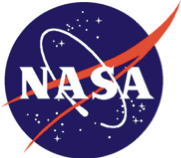 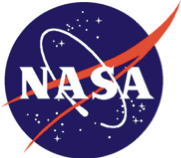 Unified Metadata Model - Variable (UMM-Var)Signature/Approval Page[Electronic] Signatures available in B32 Room E148online at: / https://ops1-cm.ems.eosdis.nasa.gov/cm2/ PrefaceThis document is under ESDIS Project configuration control. Once this document is approved, ESDIS approved changes are handled in accordance with Class I and Class II change control requirements described in the ESDIS Configuration Management Procedures, and changes to this document shall be made by change bars or by complete revision.Any questions should be addressed to: esdis-esmo-cmo@lists.nasa.govESDIS Configuration Management Office (CMO)
NASA/GSFCCode 423Greenbelt, Md. 20771AbstractThis document describes the Unified Metadata Model for Variables (UMM-Var) to be used by the National Aeronautics and Space Administration (NASA) Earth Science community and addresses the need for describing the types of variables that exist within data products that are described by the Unified Metadata Model for Granules (UMM-G) metadata records. Developers, engineers and architects should reference this document and the Unified Metadata Model (UMM) as a guide while implementing Common Metadata Repository (CMR) components, CMR clients or services that make use of the CMR or CMR clients. Data providers should use this model as a guide during metadata generation.This version of the variable model focuses on hierarchical variables and what is the minimum variable metadata needed to support the User Interface/User Experience (UI/UX) leading to an improved user experience. Since there will be many thousands of variables in the CMR, it also supports the notion of auto-population of variable metadata records. This aims to reduce the workload on the metadata curator in their task to manage variable metadata over time.Keywords: UMM-Var, UMM-S, UMM-G, Variables, NASA Earthdata Search, EOSDIS, ESDIS, CMR Change History LogTable of Contents1	Introduction	11.1	Purpose	21.2	Scope	31.3	Related Documentation	31.3.1	Applicable Documents	31.3.2	Reference Documents	31.4	Impact	41.5	Copyright Notice	41.6	Feedback	41.7	Document Conventions	42	Unified Metadata Model - Variables	52.1	Use Cases	52.1.1	Browse Variables of a Collection	52.1.2	Cross-site Data Subsetting	62.2	UMM-Var Metadata Model	82.2.1	Name [R]	102.2.2	StandardName	172.2.3	LongName [R]	182.2.4	Definition [R]	182.2.5	Units	192.2.6	DataType	192.2.7	Scale and Offset	212.2.8	VariableType	212.2.9	VariableSubType	222.2.10	IndexRanges	222.2.11	ScienceKeywords	222.2.12	FillValues	232.2.13	Dimensions	242.2.14	ValidRanges	242.2.15	MeasurementIdentifiers	252.2.15.1	MeasurementContextMedium [R]	262.2.15.2	MeasurementContextMediumURI	272.2.15.3	MeasurementObject [R]	272.2.15.4	MeasurementObjectURI	272.2.15.5	MeasurementQuantities	272.2.16	Sets	292.2.17	SamplingIdentifiers	342.2.18	AdditionalIdentifiers	34Appendix A Tags Glossary	36Appendix B Keywords and Measurements Governance Structure	37Appendix C Analysis of CSDMS and CF Standard Names as a    Source of Tagging	39Appendix D Definitions of Terms	41Appendix E Examples	43Appendix F Abbreviations and Acronyms	47List of FiguresFigure 1. Use Case: Browse Variables of a Collection	6Figure 2. GES DISC User interface view for a user to choose a subset of variables for the AIRX2RET collection	7Figure 3. GES DISC User interface view for a user to choose a subset of variables for the OMDOAO3 collection	7Figure 4. GES DISC User interface view for a user to choose a subset of variables for the MOD08 collection	8Figure 5. UMM-Var Metadata Model	9Figure 6. The sea_surface_temperature Variable Highlighted within the VIIRS_SST_NPP L3C-GHRSST-SST Data Set	10Figure 7. The sea_surface_temperature Variable Structure	11Figure 8. A sea_surface_temperature Variable Plot	11Figure 9. The quality_level Variable Structure	11Figure 10. The LST_Day_1km Variable Highlighted within the MOD11A1 Data Set	12Figure 11. The LST_Day_1KM Variable Structure	12Figure 12. A LST_Day_1km Plot	13Figure 13. The QC_Day Variable Structure	13Figure 14. The CERES_SW_Filtered_Radiances_Upwards Variable Highlighted within the CER_BDS_Aqua-FM3_Edition1 Data Set Structure	14Figure 15. The CERES_SW_Filtered_Radiances_Upwards Variable Structure	14Figure 16. CERES_SYN_1km Data Set Structure	15Figure 17. The SW_TOA_Clear-Sky Variable Highlighted within the CERES_SYN_1km Data Set Structure	15Figure 18. The SW_TOA_Clear-Sky Variable Structure	15Figure 19. A SW_TOA_Clear-Sky Variable Plot	16Figure 20. The mole_fraction_of_carbon_dioxide_in_free_troposphere Variable Highlighted within the AIRS.2012.02.09.L3.CO2Std008 Data Set	16Figure 21. The mole_fraction_of_carbon_dioxide_in_free_troposphere Variable Structure	16Figure 22. A mole_fraction_of_carbon_dioxide_in_free_troposphere Plot	17Figure 23. Subset variable choices for the MOD08 collection	30Figure 24. SMAP_L3_SM_P Variables Representing the Morning (AM) Crossing	32Figure 25. SMAP_L3_SM_P Variables Representing the Afternoon (PM) Crossing	33Figure 26. Suggested Governance Structure	37List of TablesTable 1. Applicable Documents	3Table 2. Reference Documents	3Table 3. Cardinality	5Table 4. Example Values for the Variable's Unit	19Table 5. HDF4 User Guide as a Possible Source	20Table 6. HDF5 User Guide as a Possible Source	20Table 7. Tag's Glossary	36IntroductionThe NASA Earth Observing System Data and Information System (EOSDIS) generates, archives, and distributes massive amounts and a large variety of Earth Science data via twelve Distributed Active Archive Centers (DAACs). Reliable, consistent and high-quality metadata are essential to enable cataloging and proper use of these data. To improve the quality and consistency among its metadata holdings, EOSDIS has developed models for metadata that it archives and maintains. This model aims to document vital elements that may be represented across various data models and standards and unify them through mainstream fields useful for data discovery, data use, and service invocations. This unified model, aptly named the Unified Metadata Model (UMM) will be used by the CMR and will drive search metadata cataloged within that system and retrieve data discovered through such searches.This document describes the Unified Metadata Model for Variables (UMM-Var). It includes the uses cases for UMM-Var model itself and its relationship with other UMM models, element descriptions, and examples.Listed below are some definitions with examples that will help the reader understand this model.Measurement: The act or process of measuring an observable property, usually geophysical, geo-biophysical, physical, or chemical. In the case of air temperature, for instance, the object of the measurement is air and the property being measured is temperature. For models, it is a simulated observable property. Using Scott Peckham's model as a basis for a measurement naming convention, the Measurement names can be expressed as: <<object, quantity>>, object = "Aerosol", quantity = "Optical Depth".Examples: Aerosol Optical Depth, Air Temperature, Surface Albedo, Solar Irradiance, Surface Reflectance, Atmospheric Moisture, Methane Concentration, Sulphur Dioxide Concentration, Ozone Concentration.Variable: A named set of data that contains the recorded values of a measurement. In this context, the variable is described by its name and characteristics. For instance, a variable contained within the MYD08_M3V5 dataset is called: Optical_Depth_Land_Maximum. There are other variables in the set, including variables which contain information about geographic position and quality.Variables may be classified as science variables, quality variables and ancillary variables (or other, when one of these classifications cannot be used). A variable can also be the output of a model.Examples: Aerosol Optical Depth 550nm (Dark Target), Aerosol Optical Depth 550nm (Deep Blue, Land Only), Air Temperature (Daytime/Ascending), Air Temperature at 2m, Air Temperature at Surface (Daytime/Ascending), Air Temperature at Surface (Nighttime/Descending), Relative Humidity (Daytime/Ascending), Relative Humidity (Nightime/Descending), Water Vapor Mass Mixing Ratio (Daytime/Ascending), Water Vapor Mass Mixing Ratio (Nightime/Descending), Methane Total Column (Nighttime/Descending), SO2 Column Mass Density, SO2 Column Mass Concentration, Ozone - reported in parts per billion by volume.The term "Measurement" is the act or process of measuring an observable property, and is mostly likely to be used as a search term, as an alternate to the Science Keywords. The term "Variable" is an artifact that represents a Measurement. The UMM-Var model is not interested in the direct measurement that the instrument made. It is the "feature of interest" and the "observed property" represented by the data that are of interest. The Variable class will be used to store metadata about each variable. The Variable metadata will consist of its name and other characteristics. The CMR Variable class can be utilized to simplify search and retrieval of data products at the variable level.In terms of the data product and its file structure, variables are stored within a data granule, such as Aerosol Optical Depth 550nm (Dark Target), Aerosol Optical Depth 550nm (Deep Blue, Land Only), along with its associated data quality variables, and ancillary variables, such as latitude and longitude information.PurposeThe purpose of UMM-Var is to express a variable model applicable to CMR that stores variable metadata. In addition, the UMM-Var model is related to the other CMR metadata models, such as UMM-S, which supports the specification of variables which have associated services.Note: the previous variable design principally addressed the concept of parameters. The parameter version of this model, known as UMM-P, sought to bridge the divide between variables and collection-level additional attributes. However, this new model, UMM-Var, considers variables in their own right. Now variables can be stored and discovered in ways described by a new set of use cases. Granule data may be subsetted by variable, or transformed in other ways, as supported by services. The user experience guides what selections and choices a user makes at the UI for typical data transformations such as spatial subsetting, reprojection, reformatting, etc. The user is exclusively concerned about what choices are available for a specific data set and the back-end services take care of any needed processing.This document provides information to the NASA Earth Science community. Distribution is unlimited.ScopeThis document describes the Unified Metadata Model - Variables (UMM-Var) model version 1.7.Related DocumentationThe latest versions of all documents below should be used. The latest ESDIS Project documents can be obtained from Uniform Resource Locator (URL): https://ops1-cm.ems.eosdis.nasa.gov. ESDIS documents have a document number starting with either 423 or 505. Other documents are available for reference in the ESDIS project library website at: http://esdisfmp01.gsfc.nasa.gov/esdis_lib/default.php unless indicated otherwise.Applicable DocumentsThe following documents are referenced within, are directly applicable, or contain policies or other directive matters that are binding upon the content of this document.Note: Links require NASA CredentialsTable . Applicable DocumentsReference DocumentsThe following documents are not binding on the content but referenced herein and amplify or clarify the information presented in this document. Note: Links require NASA CredentialsTable . Reference DocumentsImpactThis document outlines a model intended to be compatible with existing NASA Earth Science metadata implementations within the CMR. It will impact providers from NASA Distributed Active Archive Centers (DAACs), non-DAAC data providers, instrument Principal Investigators (PI), CMR client developers, metadata catalog developers, and users. Users will be impacted specifically in terms of data discovery and data use. This is very important for science research purposes.Copyright NoticeThe contents of this document are not protected by copyright in the United States and may be used without obtaining permission from NASA.FeedbackQuestions, comments and recommendations on the contents of this document should be directed to support@earthdata.nasa.govDocument ConventionsThere are two main sections to the rest document: the use cases and the detailed description of the metadata model. The use case section describes the use cases used to create the metadata model. Each use case section contains the following information:Scenarios: One or more related scenarios are described in this section.Outcomes: A description of what the system provides the user as a result of the scenarios.Use Case Diagram: A diagram that highlights the actor's interaction with the system.Activity Diagram: A diagram that shows the flow of data in terms of the user experience.Sequence Diagram: A diagram which shows the key components of the system and the sequences of actions within the system.The detailed description of the metadata model section of this document describes each element within the model. Variable model elements are documented in the following way:Element Name: Specifies the element name.Element Specification: Provides the sub-elements, cardinality of the sub-elements within (), any valid values within <>, applicable comments and notes within {}, and any other major factors that make up the element.Description: Provides background information on the purpose of the element and how it should be used. Any notes about the current usage of this element are documented here as well as any recommendations for usage or unresolved issues.Tags: Provides specific, related categorical values associated with this element, which are defined in Appendix A: Tags Glossary.With the exception of Element Name each of the element's sections are that are included are listed in bold to make it easier for the reader to distinguish between the element's section headings and the descriptions.Table . CardinalityInteraction diagrams presented in this document are based on the Unified Modeling Language (UML) notation.Unified Metadata Model - VariablesUse CasesThis section provides information about use cases identified for the UMM-Var.Browse Variables of a CollectionScenario: A user starts with a collection and wants to know what variables it includes.Outcomes: Enables a user without any knowledge of variable names to search for collections, select one, and be presented with a list of variables for that collection under the customized data access method.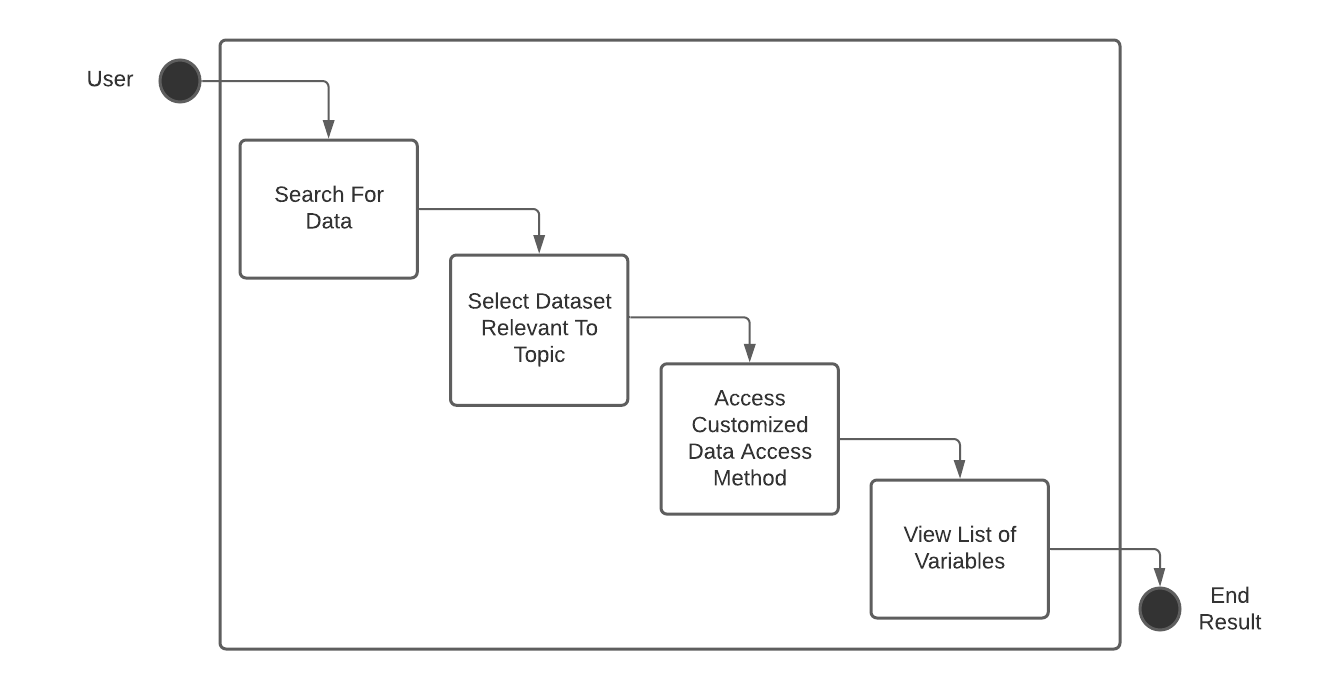                  Figure . Use Case: Browse Variables of a CollectionCross-site Data SubsettingScenario: As a subsetting GUI, I can present the variables for a given collection and further subset the data into more specific groups based on additional criteria.Outcomes: Enables users of a subsetting GUI to perform cross-site subsetting variables based on the selection of a collection. Cross-site subsetting occurs when a variable (by its association with a granule) can exist in more than one collection and these collections may be sourced from multiple sites (i.e. Goddard Earth Sciences Data and Information Services Center (GES DISC), Level-1 and Atmosphere Archive and Distribution System (LAADS), etc.). The CMR can perform a cross-site search since it houses metadata from all sites. This use case enables a user to go on to perform subsetting via a GUI.Note: In the example shown below using GES DISC, the measurement term used was "Ozone". This resulted in three collections being returned from the search: AIRX2RET v005, OMDOAO3 v003, and MOD08 v006. In the subsetting GUI, variables are shown grouped for each collection. The user will be able to subset the variable fields for specific granules of interest.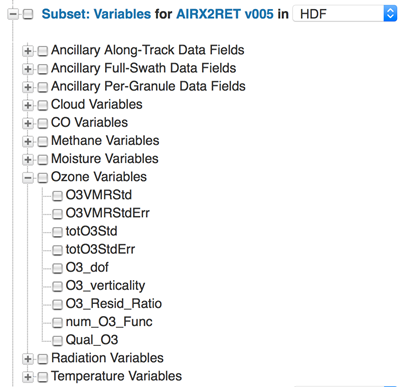 Figure . GES DISC User interface view for a user to choose a subset of variables for the AIRX2RET collection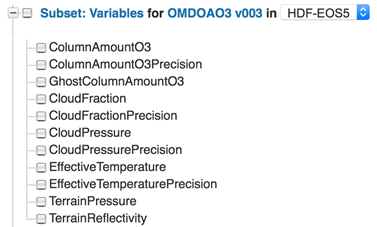 Figure . GES DISC User interface view for a user to choose a subset of variables for the OMDOAO3 collection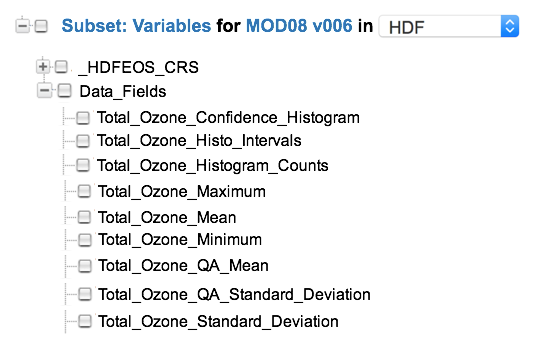 Figure . GES DISC User interface view for a user to choose a subset of variables for the MOD08 collectionUMM-Var Metadata Model  As shown in Figure 5, the UMM-Var Metadata Model asserts that a Variable metadata instance is related to one collection. The remaining classes are discussed in more detail throughout the remainder of this document. Each class and relationship express a different type of information conveyed by the variable.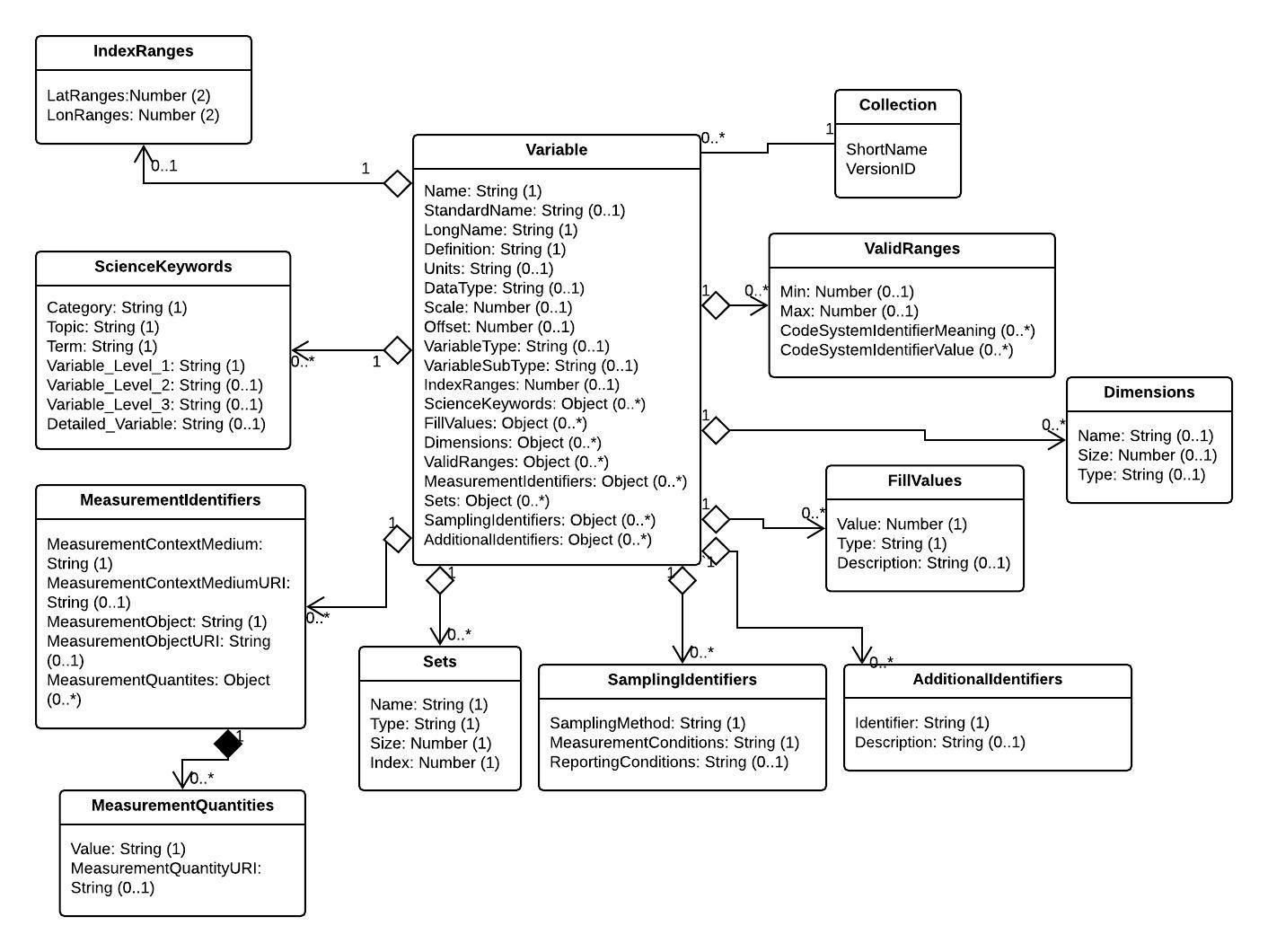 Figure . UMM-Var Metadata ModelThe author of a Variable metadata record should be aware of the following:A Collection can only be associated to one Variable.A Variable must be created with an association to a Collection.Names must be unique within a Collection.Name must include GroupPath.The elements of the Science Keywords section also apply to a Variable. The Science Keywords may be sourced from Global Change Master Directory (GCMD) Keywords. (See Appendix B).The elements of the Measurement section apply to a Variable. The Measurement names may be sourced from the CSDMS standard names or the CF Convention standard names. This process will be dictated by a GCMD-style Governance process. (See Appendix C).A Variable record may be created / updated via the MMT GUI or via a json file.A Variable's record should answer all parts of the following question: What measurement type, collections, variables, granules, visualizations are associated with the Variable?Name [R]  Element Specification:Name (1)Description:A variable short name given by the data provider. The name should include a '/' delimited hierarchy and must be unique within a collection.Variables are available in a wide range of forms. These variables are named similarly across a family of collections, but these names differ considerably across collections. The variety of variables is illustrated using some examples across a sample of collections in Figure 6 below.The VIIRS_SST_NPP L3C-GHRSST-SST Data Set structure is represented in Figure 6.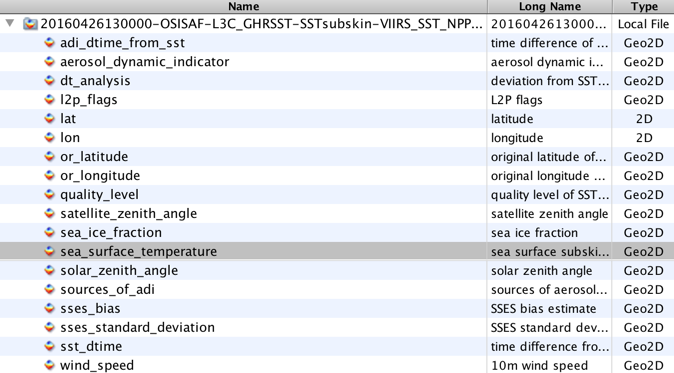 Figure . The sea_surface_temperature Variable Highlighted within the VIIRS_SST_NPP L3C-GHRSST-SST Data SetThe highlighted sea_surface_temperature variable structure is shown in Figure 7 with a plot shown in Figure 7. Note the dimensionality of the variable is: time=1, nj=3072 and ni=4096.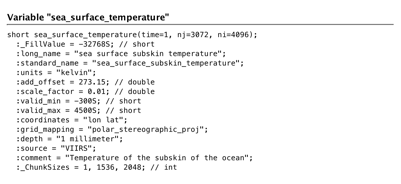 Figure . The sea_surface_temperature Variable Structure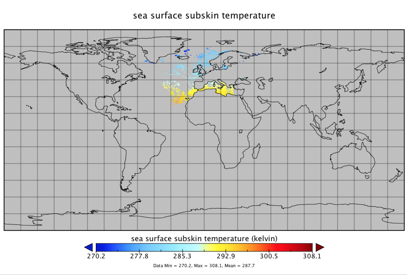 Figure . A sea_surface_temperature Variable PlotThe corresponding data quality variable is shown in Figure 9. Note the dimensionality of the variable is: time=1, nj=3072 and ni=4096.​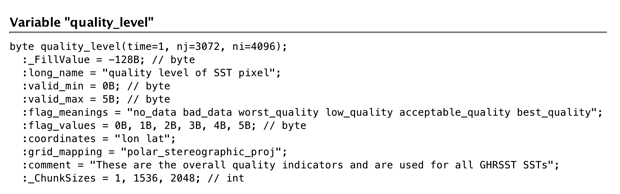 Figure . The quality_level Variable Structure​ Conversely, the LST variable contained within the MOD11A1 Data Set Structure is shown in Figure 10.​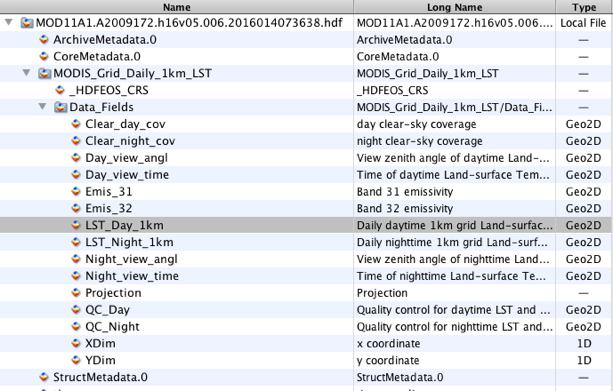 Figure . The LST_Day_1km Variable Highlighted within the MOD11A1 Data Set​tThe LST_Day_1km variable structure is represented as shown in Figure 11 with a plot in Figure 12. Note the dimensionality of the variable is: YDim=1200 and XDim=1200.​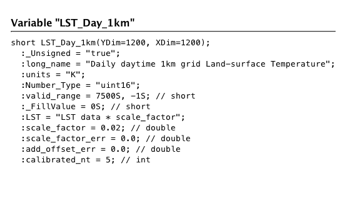 Figure . The LST_Day_1KM Variable Structure​​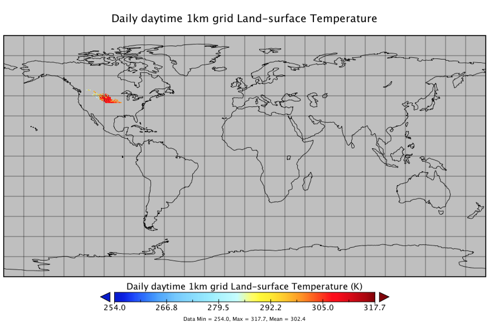 Figure . A LST_Day_1km PlotThe corresponding quality variable is represented as shown in Figure 13. Note the dimensionality of the variable is: YDim=1200 and XDim=1200.​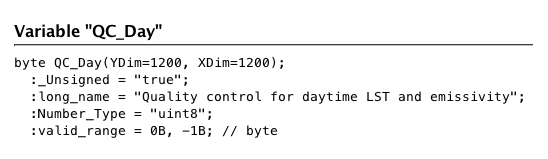 Figure . The QC_Day Variable Structure​ CER_BDS_Aqua-FM3_Edition1 Data Set structure is represented in Figure 14.​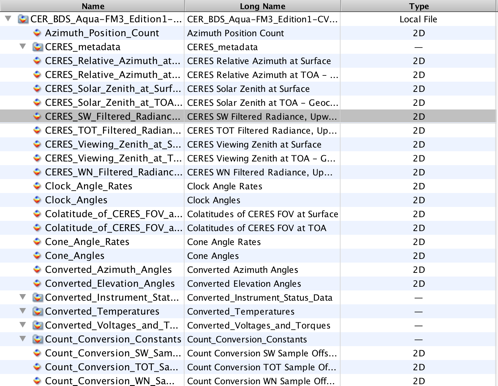 Figure . The CERES_SW_Filtered_Radiances_Upwards Variable Highlighted within the CER_BDS_Aqua-FM3_Edition1 Data Set Structure​The selected CERES_SW_Filtered_Radiances_Upwards variable structure is represented in Figure 15. Note the dimensionality of the variable is: Records=13091 and Samples=660.​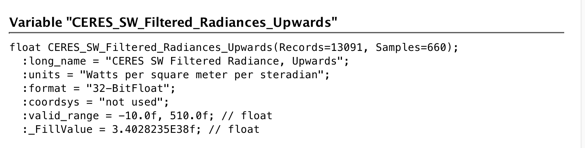 Figure . The CERES_SW_Filtered_Radiances_Upwards Variable Structure​.CERES_Solar_Zenith_at_Surface variable structure is represented in Figure 16.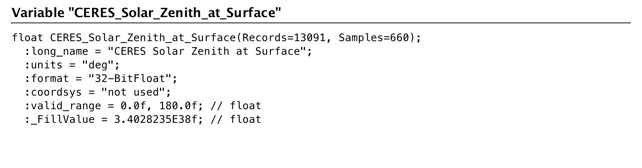 Figure . CERES_SYN_1km Data Set StructureThe SW_TOA_Clear-Sky variable is highlighted within the CERES_SYN_1km Data Set structure as shown in Figure 17.​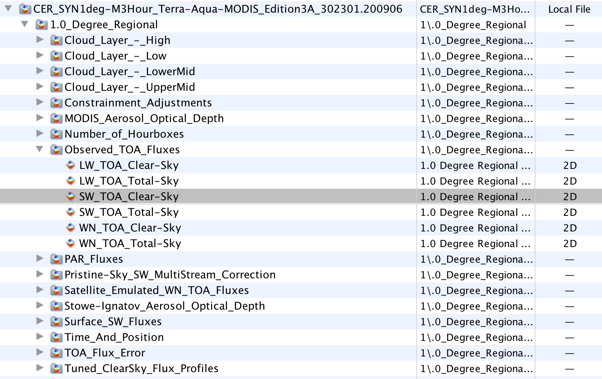 Figure . The SW_TOA_Clear-Sky Variable Highlighted within the CERES_SYN_1km Data Set StructureFigure 18 is the SW_TOA_Clear-Sky variable structure is representation and in Figure 19 is a plot. Note the dimensionality of the variable is: Mean_&_Stdev=2, Synoptic_Hours_(1, 4, 7, 10, 13, 16, 19, 22)=8, 1.0_deg.regional_colat.zones=180 and 1.0_deg._regional_long._zones=360.​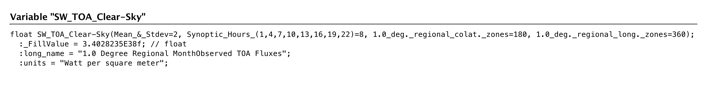 Figure . The SW_TOA_Clear-Sky Variable Structure​ 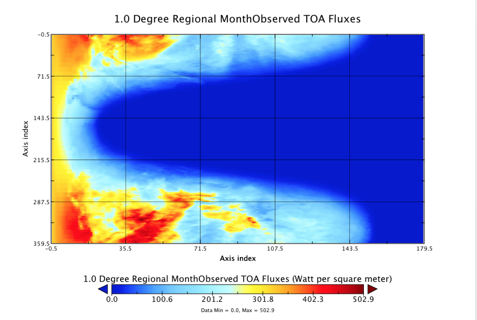 Figure . A SW_TOA_Clear-Sky Variable Plot​ AIRS.2012.02.09.L3.CO2Std008 data set structure is represented in Figure 20.​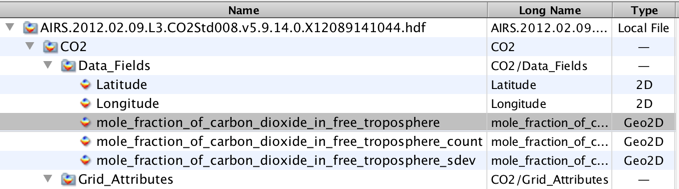 Figure . The mole_fraction_of_carbon_dioxide_in_free_troposphere Variable Highlighted within the AIRS.2012.02.09.L3.CO2Std008 Data SetThe highlighted mole_fraction_of_carbon_dioxide_in_free_troposphere variable structure is shown in Figure 21 and its plot in Figure 22. Note the dimensionality of the variable is: LatDim=91, LonDim=144.​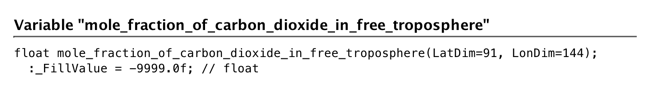 Figure . The mole_fraction_of_carbon_dioxide_in_free_troposphere Variable Structure​​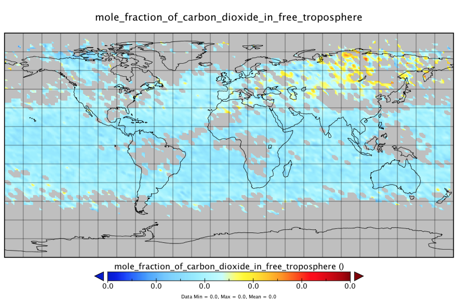 Figure . A mole_fraction_of_carbon_dioxide_in_free_troposphere Plot​Sample Values:/science/grids/data/amplitude/gt1l/land_segments/canopy/h_canopysea_surface_temperatureTags:Required, Free Text SearchStandardNameElement Specification:StandardName (0..1)Description:Refers to its more formal/scientific name, e.g. the CF Standard Name.Sample Values:sea_surface_foundation_temperatureair_densityTags:Optional, Free Text SearchLongName [R]Element Specification:LongName (1)Description:The expanded or long name given by the data provider.Sample Values:sea_surface_temperature (sea surface temperature)quality_level (quality level of the sea surface temperature)LST_1km_Day (daily daytime 1km grid land surface temperature)QC_day (quality control for daytime LST and emissivity)CERES_SW_Filtered_Radiances_Upwards (CERES SW filtered radiances, upwards)CERES_Solar_Zenith (CERES solar zenith at surface)SW_TOA_Clear-Sky (1 degree regional month observed TOA fluxes)>mole_fraction_of_carbon_dioxide_in_free_troposphere (mole fraction of carbon dioxide in free troposphere)psl (mean sea level pressure)O3_ppbv (ozone mixing ratio reported in parts per billion by volume)Scat_550 (total dry aerosol scattering coefficient at 550 nm)LST_1KM_Day (daily daytime 1km grid land surface temperature)Sur_Refl_b01 (surface reflectance band 1)WDB_L3MCA10 v004 (Aerosol Optical Depth 550nm (Land Only)Tags:Required, Free Text SearchDefinition [R]Element Specification:Definition (1)Description:The meaning of the variable given by the data provider. This can typically be found in the Collection User Guide corresponding to the variable. Ideally, it should include the details of what is being measured, the scope of the measurement, and any other information to assist a scientist's understanding of the variable's particularities. See the SamplingIdentifiers class for details about the sampling method and the measurement and reporting conditions.Sample Value: Angstrom Exponent is an exponent that expresses the spectral dependence of aerosol optical thickness (τ) with the wavelength of incident light (λ). The spectral dependence of aerosol optical thickness can be approximated (depending on size distribution) by, τa = β λα where α is the Angstrom exponent (β = aerosol optical thickness at 1 μm).Tags:RequiredUnitsElement Specification:Units (0..1)Description:The unit used to report the variable. The list of units will be sourced from the Dataset Interoperability Working Group (https://wiki.earthdata.nasa.gov/display/ESDSWG/Dataset+Interoperability+Working+Group). The list will be managed as a KMS-managed list.Sample Values:Table . Example Values for the Variable's UnitTags:Optional, Controlled VocabularyDataTypeElement Specification:DataType  (0..1) <"byte", "float", "float32", "float64", "double", "ubyte", "ushort", "uint", "uchar", "string", "char8", "uchar8", "short", "long", "int", "int8", "int16", "int32", "int64", "uint8", "uint16", "uint32", "uint64", "OTHER">Description:Specifies the basic computer science data type of a variable. These types can be either short, long, character, binary, etc. Table 3 and Table 4 list out some data types from the Hierarchical Data Format (HDF) version 4 and 5 specifications.Table . HDF4 User Guide as a Possible SourceTable . HDF5 User Guide as a Possible SourceSample Value: floatTags:Recommended, Controlled VocabularyScale and OffsetElement Specification:Scale (0..1)Offset (0..1)Description:The Scale is the numerical factor by which all values in the stored data field are multiplied in order to obtain the original values. The Offset is the value which is either added to or subtracted from all values in the stored data field in order to obtain the original values. Scale and Offset may be used together. The formula by which the Scale and Offset are applied is usually one of the following:Additive Offset formula: actual data value = (scale factor * scaled value) + offsetSubtractive Offset formula: actual data value = scale factor * (scaled value - offsetNote: the additive offset formula is the standard one, with the subtractive being non-standard, and rarely used. Exceptions include science variables from: Moderate Resolution Imaging Spectroradiometer (MODIS), MOD08_M3 (MODIS/Terra Aerosol Cloud Water Vapor Ozone Monthly L3 Global 1Deg CMG)and MCD43A4 (MODIS/Terra+Aqua BRDF/Albedo Nadir BRDF-Adjusted Ref Daily L3 Global - 500m) which use the subtractive offset formula.Sample Values: Scale: 0.00100000004749745Offset: 0.0Tags:RecommendedVariableTypeElement Specification:VariableType (0..1) <"SCIENCE_VARIABLE", "QUALITY_VARIABLE", "ANCILLARY_VARIABLE", "OTHER">Description:This element is controlled and specifies the basic type of a variable. These types can be either: "SCIENCE_VARIABLE", "QUALITY_VARIABLE", "ANCILLARY_VARIABLE", or "OTHER".Sample Value: SCIENCE_VARIABLETags:Recommended, Controlled VocabularyVariableSubTypeElement Specification:VariableSubType (0..1) <"SCIENCE_SCALAR", "SCIENCE_VECTOR", "SCIENCE_ARRAY", "SCIENCE_EVENTFLAG", "OTHER">Description:This element is controlled and specifies the sub type of a variable. There are different types of science variables and this information is variable specific and important for data use. The sub-types can be used in the following way: science_scalar (e.g., O3, NO, NO2, CH2O, CN, etc.); science_vector (e.g., wind direction); science_array (e.g., radiation spectrum, aerosol number size distribution); science_eventflag (e.g., cloud flag, pollution plume). There are other types of variables not included here.Sample Value: SCIENCE_SCALARTags:Recommended, Controlled VocabularyIndexRangesElement Specification:IndexRanges (0..1)IndexRanges/LatRange (2)IndexRanges/LonRange (2)Description:Describes the spatial index ranges of a variable, which consist of a LatRange as a pair of values and a LonRange as a pair of values. If the IndexRanges element is used the LatRange and LonRange sub elements are required. In the example shown below, the index ranges represent the ranges of the latitude and longitude respectively of the variable. Each range is described by a pair of values.Sample Values: IndexRanges/LatRange: [89.5, -89.5]IndexRanges/LonRange: [-179.5, 179.5]Tags:RecommendedScienceKeywords Elements:ScienceKeywords (0..*)ScienceKeywords/Category [R]ScienceKeywords/Topic [R]ScienceKeywords//Term [R]ScienceKeywords/Variable_Level1ScienceKeywords/Variable_Level2ScienceKeywords/Variable_Level3ScienceKeywords/Detailed_VariableDescription:Science Keywords are derived from the ESDIS keyword management system. The keywords are provided to enable better searches by the use of human-readable measurement terms. Note that the keywords have a more complex structure than the Measurement class. ScienceKeywords are hierarchical with the higher level keywords. Category, Topic, Term are required and the lower level keywords, VariableLevel1, VariableLevel2 and VariableLevel3 and DetailedVariable are optional. It is important to recognize that the measurement terms are sometimes used in any one of the lower level keywords. So for example the measurement term "Methane" may be entered into the "DetailedVariable" element for a collection which possesses Methane variables, such as AIRX3STD.006.Science Keywords search is offered as the primary way to discover variables. ScienceKeywords and Measurements could be used interchangeably for faceted browse in search clients. Elements in this category are used for search and faceting purposes.Sample Values:Category: EARTH SCIENCE, Topic: ATMOSPHERE, Term: ATMOSPHERIC CHEMISTRY, Variable_Level1: NITROGEN COMPOUNDS, Variable_Level2: Peroxyacyl NitrateTags:Recommended, Controlled VocabularyFillValuesElement Specification:FillValues (0..*)FillValues/Value (1)FillValues/Type (1) <"SCIENCE_FILLVALUE", "QUALITY_FILLVALUE", "ANCILLARY_FILLVALUE", "OTHER">FillValues/Description (0..1)Description:The fill value of the variable in the data file. It is generally a value which falls outside the valid range. For example, if the valid range is '0, 360', the fill value may be '-1'. The fill value type is data provider-defined. It is typically a value out of valid range, although some cases have been reported of exceptions to this rule.Sample Values:Value: -1Type: SCIENCE_FILLVALUEDescription: Valid Science Fill ValueValue: -9999Type: QUALITY_FILLVALUEDescription: Valid Quality Fill ValueTags:Recommended, Controlled VocabularyDimensionsElement Specification:Dimensions (0..*)Dimensions/Name (0..1)Dimensions/Size (0..1)Dimensions/Type  (0..1) <"LATITUDE_DIMENSION", "LONGITUDE_DIMENSION", "PRESSURE_DIMENSION", "HEIGHT_DIMENSION", "DEPTH_DIMENSION", "TIME_DIMENSION", "OTHER">Description:A variable consists of one or more dimensions. An example of a dimension name is 'XDim'. An example of a dimension size is '1200'. For the example where time=1; Name = time, Size = 1, and Type = TIME_DIMENSION. Variables are rarely one dimensional. More commonly, they are two or three dimensional. Sample Values:Name: time, Size: 1, Type:  TIME_DIMENSIONName: nj, Size: 3072, Type:  ALONG_TRACK_DIMENSIONName: ni, Size: 4096, Type:  CROSS_TRACK_DIMENSIONTags:Recommended, Controlled VocabularyValidRangesElement Specification:ValidRanges (0..1)ValidRanges/Max (0..1)ValidRanges/Min (0..1)ValidRanges/CodeSystemIdentifierMeaning (0..*)ValidRanges/CodeSystemIdentifierValue (0..*)Description:ValidRanges specifies the minimum and maximum valid values of the variable represented in the data field. Optionally, if the valid range is not continuous, a code system can be defined. If there is a discrete number system used for the data values, then there needs to be a code system identifier. The CodeSystemIdentifierMeaning element can be used to specify a code system identifier meaning. For example, 'Open Shrubland' corresponds to the value of '7'. The CodeSystemIdentifierValue element describes the textual or numerical value assigned to each meaning. The number of code system identifier meanings must match the number of values. Other examples include cloud masks, land surface classification variables, etc.Sample Values:ValidRanges/Max: 5000ValidRanges/Min: -100ValidRangeCodeSystemIdentifierMeaning: no_data, bad_data, worst_quality, low_quality, acceptable_quality, best_qualityValidRange/CodeSystemIdentifierValue: 0B, 1B, 2B, 3B, 4B, 5BTags:RecommendedMeasurementIdentifiersElements:MeasurementIdentifiers (0..*)MeasurementIdentifiers/MeasurementContextMedium (1)MeasurementIdentifiers/MeasurementContextMediumURI (0..1)MeasurementIdentifiers/MeasurementObject (1)MeasurementIdentifiers/MeasurementObjectURI (0..1)MeasurementIdentifiers/MeasurementQuantities (0..1)MeasurementIdentifiers/MeasurementQuantities/Value (0..1)MeasurementIdentifiers/MeasurementQuantitiesMeasurementQuantityURI (0..1)Description:Elements in this category are used for search purposes. The measurement identifier is structured according to the form defined by : <<contextmedium, object, quantity>>, and it is for this reason that the measurement identifiers class contains the ContextMedium, Object and Quantity elements. Every measurement identifier has a contextmedium part that describes where the measurement was taken, an object part that describes the object of the measurement, and a quantity part that describes a particular attribute of the object that can be quantified. There can be multiple quantity terms for a given object. These terms are sorted alphabetically and other sorting methods can be added later. In addition, the definition of the meaning of each of the terms has a URI, which points to a location of the specific term where it resides on the semantic web.In consultation with the GCMD team, it is recommended that MeasurementIdentifier's valid values should be enumerations in KMS and not keywords. It is also recommended that the MeasurementIdentifier's valid values are managed via the current ESDIS Standards Office (ESO) process but not until the valid values have matured.In order to complete the selection of values for the ContextMedium, Object, Quantity (or Quantities) and Units, we need to follow a repeatable set of rules for creating the structured measurements identifiers.
 
The proposed syntactic rules are: (1) in the first position, put the medium/context within which the measurement occurred; (2) in the second position, put the object that was measured; (3) in the third position, put the quantity (4) use _ to separate the words in multi-word terms (5) use __ to separate the three terms
 
A term refers to either a context, an object or a quantity term.
Terms may be made up of more than one word.
 
The reason for having a set of syntactic rules is to clarify what order to place these terms and to ensure that different people, with different backgrounds in science or data engineering will arrive at the same set or measurement names, given the same set of choices. It also provides the basis for machine automation of the parsing of community-sourced lists when there are large numbers of terms to handle at once.Sample Values:MeasurementContextMedium: atmosphere, MeasurementContextMediumURI: http://www.ontobee.org/ontology/ENVO?iri=http://purl.obolibrary.org/obo/ENVO_01000267, MeasurementObject: cloud, MeasurementObjectURI: http://www.ontobee.org/ontology/ENVO?iri=http://purl.obolibrary.org/obo/ENVO_01000760, MeasurementQuantities/Value: albedo, MeasurementQuantitiesMeasurementQuantityURI: http://www.ontobee.org/ontology/ENVO?iri=http://purl.obolibrary.org/obo/PO_0009087.Tags:Recommended, Controlled VocabularyMeasurementContextMedium [R]Description:This element describes the context/medium within which the measurement was made.MeasurementContextMedium: The related GCMD science keyword (usually a topic or term) of the Measurement. e.g. atmosphere. Other terms, e.g. "at_cloud_top" can be added as needed. Any additional terms will be separated using a "-" character.Sample Value:MeasurementIdentifiers/MeasurementContextMedium: atmosphereMeasurementIdentifiers/MeasurementContextMedium: atmosphere-at_cloud_topMeasurementIdentifiers/MeasurementContextMedium: landTags:Recommended, Controlled VocabularyMeasurementContextMediumURIDescription:This element contains the URI for the context/medium.Sample Value:http://www.ontobee.org/ontology/ENVO?iri=http://purl.obolibrary.org/obo/ENVO_00002042 (URI reference for surface water)Tags:Recommended, Controlled VocabularyMeasurementObject [R]Description:This element describes the object which was measured.MeasurementObject: The name of the object of measurement. The object part describes a particular object or phenomenon which is being measured. For example, the object of a measurement of aerosol optical depth would be aerosol, and the object of a measurement of longwave radiative flux would be longwave radiationSample Value:MeasurementIdentifiers/MeasurementObject: airMeasurementIdentifiers/MeasurementObject: snowTags:Recommended, Controlled VocabularyMeasurementObjectURIDescription:This element contains the URI for the object which was measured.Sample Value:http://www.ontobee.org/ontology/ENVO?iri=http://purl.obolibrary.org/obo/ENVO_01000704 (URI referemce for hydrological_evaporation)Tags:Recommended, Controlled VocabularyMeasurementQuantitiesElement Specification:MeasurementIdentifiers/MeasurementQuantities (0..*)MeasurementIdentifiers/MeasurementQuantities/Value (0..1)MeasurementIdentifiers/MeasurementQuantities/MeasurementQuantityURI (0..1)Description:Value: The name of the quantity of the measurement. The quantity part describes a particular attribute of that object that can be quantified with a number. For example, the quantity of a measurement of aerosol optical depth would be optical depth, and the quantity of a measurement of longwave radiative flux would be radiative flux.Sample Values:MeasurementIdentifiers/MeasurementQuantities/Value: albedoMeasurementIdentifiers/MeasurementQuantities/MeasurementQuantityURI: http://www.ontobee.org/ontology/ENVO?iri=http://purl.obolibrary.org/obo/PO_0009087MeasurementIdentifiers/MeasurementQuantities/Value: temperatureMeasurementIdentifiers/MeasurementQuantities/MeasurementQuantityURI: http://www.ontobee.org/ontology/ENVO?iri=http://purl.obolibrary.org/obo/PATO_0000146Tags:Recommended, Controlled VocabularyValueElement Specification:MeasurementIdentifiers/MeasurementQuantities/Value (0..1)Description:The value of the quantity of measurement. The quantity part describes a quantifiable value for the object which is being measured.Sample Values:mass_fluxgeopotential_heightTags:RequiredMeasurementQuantityURIElement Specification:MeasurementIdentifiers/MeasurementQuantities/MeasurementQuantityURI (0..1)Description:The URI of the quantity of the measurement. The quantity part describes a particular attribute of that object that can be quantified with a number. The URI points to a location on the semantic web which defines the quantity.Sample Values:http://www.ontobee.org/ontology/ENVO?iri=http://purl.obolibrary.org/obo/PATO_0001687 (URI reference for elevation)Tags:RecommendedSetsElements:Sets (0..*)Sets/Name (1)Sets/Type (1)Sets/Size (1)Sets/Index (1)Description:Typically, science variables have quality variables associated with them and can also include other types. This element allows for variables to be grouped together as a set. The set is defined by the name, type, size, and index. The Set class is flexible enough to also include compound variables (a variable that groups related variables together to describe a phenomenon). The data provider will provide the set name, the set type - which is usually the theme of the group or just use the default string of General, the set size - which is the total number of variables in the set, and the index - which is just the numbering scheme for each variable in the set.Sample Values:This example shows what a variable set would look like for variables common to the 'Data_Fields' group, within the MOD11A1 collection. The set class would be populated in the following way for the variable named 'LST_Day_1km'.Name: Data_FieldsType: MODIS 1km griddedSize: 15Index: 7This example shows what a variable set would look like for variables common to the AIRX3STD gridded data field group', within the AIRX3STD collection. The set class would be populated in the following way for the variable named 'EmisIR_A_ct'.Name: AIRX3STDType: AIRS+AMSU Level 3 GriddedSize: 867Index: 13Each variable in the set is numbered by Index, and the size of the set. So this is the 14th variable in a set of 867 variables if the numbering starts at 0.For a phenomenon example, take the MOD08 v006 collection shown in Figure 23.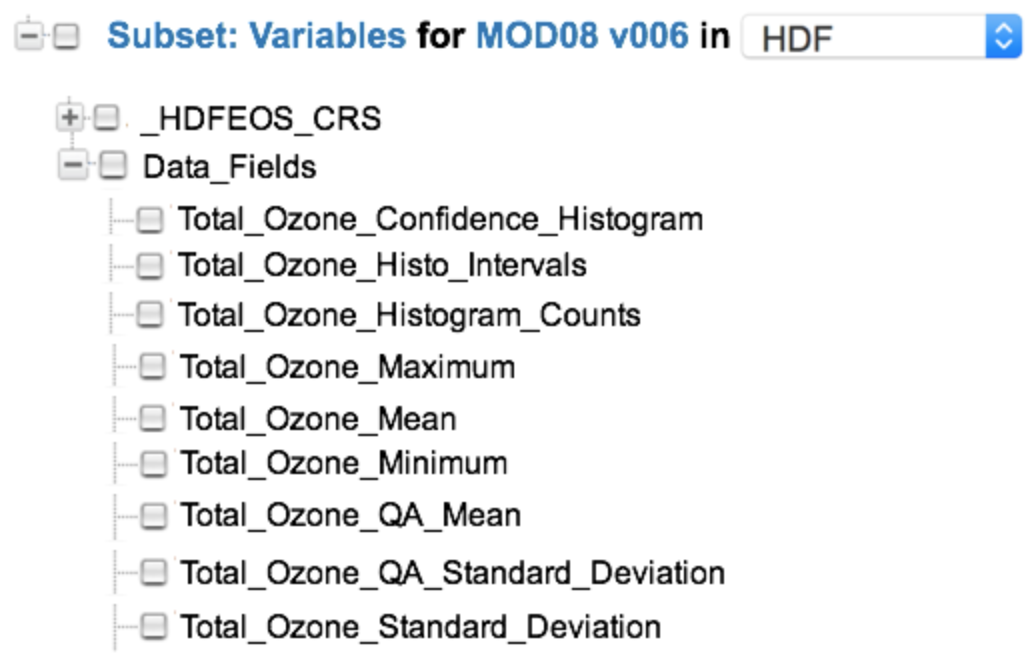 Figure . Subset variable choices for the MOD08 collectionThe variables can be grouped which pertain to 'Total Ozone' in the following way:Variable: {"Name": "Total_Ozone_Confidence_Histogram", ..."Sets": [{"Name": "Total Ozone","Type": "Data_Field","Size": 9 ,"Index": 0}],...}Variable: ("Name": "Total_Ozone_Histo_Intervals", ..."Sets": [{"Name": "Total Ozone","Type": "Data_Field","Size": 9 ,"Index": 1}],...}Variable: ("Name": "Total_Ozone_Histogram_Counts", ..."Sets": [{"Name": "Total Ozone","Type": "Data_Field","Size": 9 ,"Index": 2}],...}Variable: ("Name": "Total_Ozone_Maximum", ..."Sets": [{"Name": "Total Ozone","Type": "Data_Field","Size": 9 ,"Index": 3}],...}Variable: ("Name": "Total_Ozone_Mean", ..."Sets": [{"Name": "Total Ozone","Type": "Data_Field","Size": 9 ,"Index": 4}],...}Variable: ("Name": "Total_Ozone_Minimum", ..."Sets": [{"Name": "Total Ozone","Type": "Data_Field","Size": 9 ,"Index": 5}],...}Variable: ("Name": "Total_Ozone_QA_Mean", ..."Sets": [{"Name": "Total Ozone","Type": "Data_Field","Size": 9 ,"Index": 6}],...}Variable: ("Name": "Total_Ozone_QA_Standard_Deviation", ..."Sets": [{"Name": "Total Ozone","Type": "Data_Field","Size": 9 ,"Index": 7}],...}Variable: ("Name": "Total_Ozone_Standard_Deviation", ..."Sets": [{"Name": "Total Ozone","Type": "Data_Field","Size": 9 ,"Index": 8}],...}In general, variables are organized in a specific way within the structure of a data set. The examples shown above are for HDF4 structures. The arrangement of these structures varies considerably between HDF4, HDF5 and NetCDF-4, and NetCDF-CF.In the following HDF5 examples, the variables for this SMAP_L3_SM_P data set are organized into two sets. The first set, shown in Figure 24, contains the variables representing the morning (AM) crossing and the second set, shown in Figure 25, contains variables representing the afternoon (PM) crossing.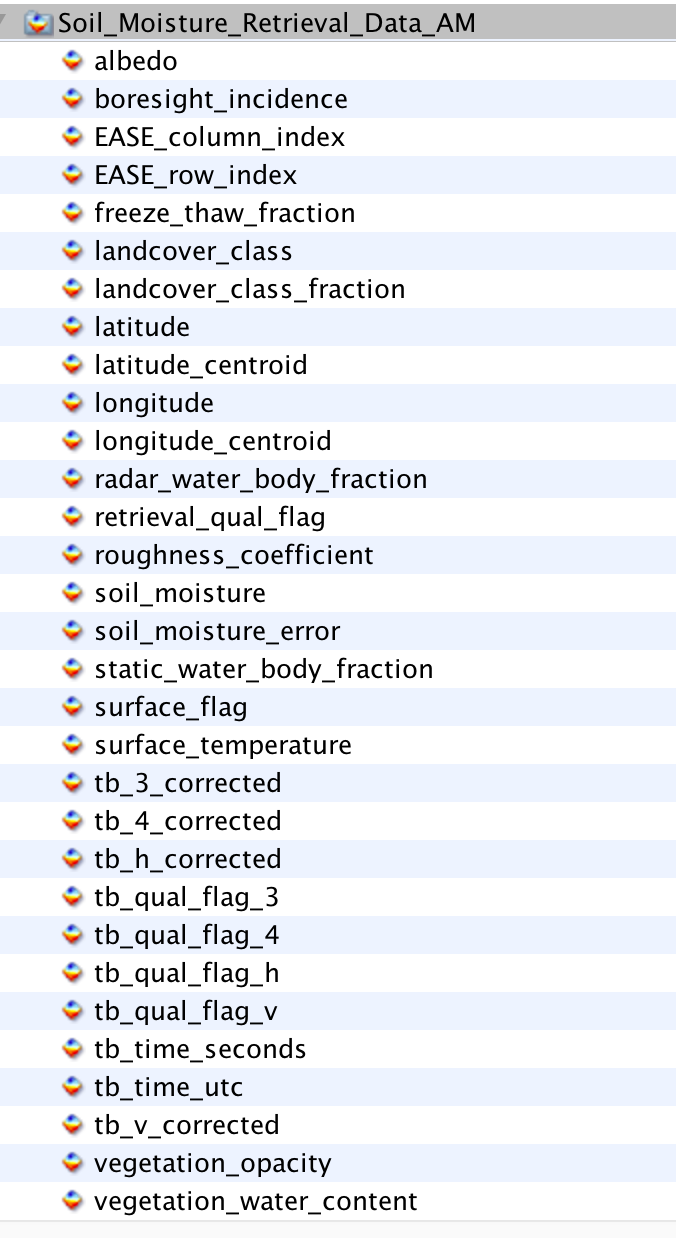 Figure . SMAP_L3_SM_P Variables Representing the Morning (AM) Crossing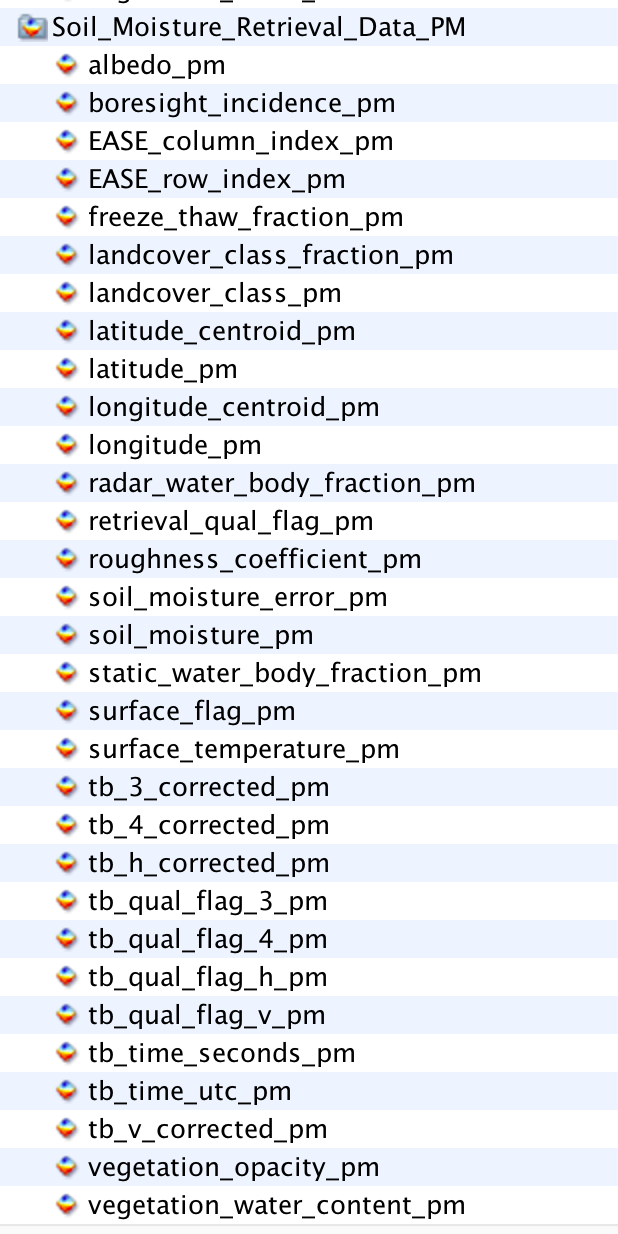 Figure . SMAP_L3_SM_P Variables Representing the Afternoon (PM) CrossingThe benefit of using the Set class is to enable the CMR to preserve the order of the variables within the structure of the granule file.TagsRecommendedSamplingIdentifiersElements:SamplingIdentifiers (0..*)SamplingIdentifiers/SamplingMethod (1)SamplingIdentifiers/MeasurementConditions (1)SamplingIdentifiers/ReportingConditions (0..1)Description:Elements in this category are used for capturing information associated with sampling, including the method of sampling and the conditions at the time of measurement and reporting. SamplingMethod describes the name of the sampling method used for the measurement. An example of the SampleMethod includes 'radiometric detection within the visible and infra-red ranges of the electromagnetic spectrum'. MeasurementConditions and ReportingConditions are useful metadata for field campaign data sets. MeasurementConditions describes the conditions at the time the observation or measurement was recorded and the ReportingConditions describes the conditions over which the observation or measurement are valid. For example, MeasurementConditions could be 'Sampled Particle Size Range: 90 - 600 nm' and the ReportingConditions could be 'STP: 1013 mb and 273 K'.Sample Values:SamplingMethod: Test sampling method on Ship observationsMeasurementConditions: Test measurement conditionsReportingConditions: Test reporting conditionsTags:RecommendedAdditionalIdentifiersElement Specification:AdditionalIdentifiers (0..1)AdditionalIdentifiers/Identifier (1)AdditionalIdentifiers/Description (0..1)Description:An area to story any additional identifiers of a variable and its type such as a standard name or DOI. Sample Values:Identifier: CF_Standard_DescriptionDescription: The sea surface subskin temperature is the temperature at the base of the conductive laminar sub-layer of the ocean surface, that is, at a depth of approximately 1 - 1.5 millimeters below the air-sea interface. For practical purposes, this quantity can be well approximated to the measurement of surface temperature by a microwave radiometer operating in the 6 - 11 gigahertz frequency range, but the relationship is neither direct nor invariant to changing physical conditions or to the specific geometry of the microwave measurements. Measurements of this quantity are subject to a large potential diurnal cycle due to thermal stratification of the upper ocean layer in low wind speed high solar irradiance conditions.Tags:Optional, Free Text Search                          Appendix A Tags Glossary   Table 5 lists all tags used in this model and provides a description of the tags' usage.Table . Tag's GlossaryAppendix B Keywords and Measurements Governance StructureThe Governance Structure shown in Figure 26 is recommended for the selection of keywords and measurements. ESDIS chairs each of the measurement or keyword selection councils and provides overall science guidance, and the DAAC/Data Providers serve as the decision authority for the metadata associated with data sets sourced from their DAAC/Project.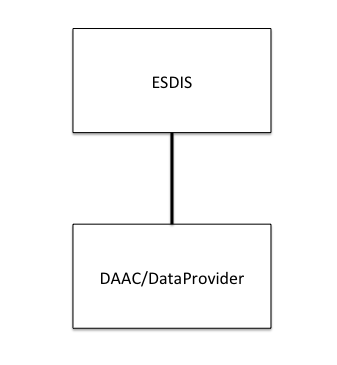 Figure . Suggested Governance StructureAdding Keywords or Measurements are expected to be done by the Metadata Curator, via a GUI. Keywords are to be sourced from the GCMD Keywords and are controlled. What is being proposed here is not too different from the existing method used in the EDSC UI, with the exception being that the Keyword will be used for discovery at the Variable level, as opposed to the Collection or Granule level, which is currently the case. The challenge with Measurements is that they are uncontrolled. The concept is to start with a pre-seeded list of suggested measurements and, over time an alphabetically ordered list can be collected, by certain users, and by their use of a metadata management tool. The guidelines for adding keywords or measurements can be achieved by following the suggested steps below.KeywordsKeywords may be selected from the GCMD Keywords set.The GCMD Keywords are already subject to a strict governance process:Review the controlled keyword/guidelines located at: https://cdn.earthdata.nasa.gov/conduit/upload/5182/KeywordsCommunityGuide_Baseline_v1_SIGNED_FINAL.pdfVerify that the keyword does not already exist.Map these to the appropriate variables.Include a definition of the controlled keyword.MeasurementsMeasurements may be selected from an array of standard sources, such as CSDMS, CF Conventions, etc.The process by which measurements may be selected is simple.Determine level: i.e. Atmosphere, Oceans, Land (highest) or Atmosphere Air Temperature (mid), or Atmosphere Air Temperature Saturated Adiabatic Lapse Rate (lowest), etc.Determine whether the measurement is missing, and a new one is needed. For example, if we have Atmosphere Air Column Water Vapor and the next tag is Atmosphere Air Flow Azimuth Angle of Bolus Velocity, then Atmosphere Air Carbon Dioxide (and its derivatives) are missing.Select the most appropriate measurement to suit the need. If the measurement does not exist, apply crosswalk to another standard such as CSDMS to CF convention Standard Names.Add to the measurements list stored in the CMR so that all future users can use this measurement.Map these to the appropriate variables.Include a definition of the uncontrolled measurement.Appendix C Analysis of CSDMS and CF Standard Names as a    Source of TaggingAnalysis of CSDMS Standard Names as a source of taggingThe Community Surface Dynamics Modeling System (CSDMS) modeling framework provides mechanisms that allow models and data sets from different contributors (i.e. from different geoscience domains: hydrology, oceanography, meteorology, seismology) to coexist. Each geoscience domain has its own descriptive vocabulary to describe specific variables.  This presents a problem when trying to use the data sets together or when trying to discover the same variables that have different names. How do you find a variable by name when one knows it by a different name? The framework defines a unique and holistic approach to the semantic mediation problem by offering a set of standardized and precise descriptions for each variable and by giving a number of options to resolving which names and abbreviations are to be used for a variable.The naming conventions of the CSDMS Standard Names are based on object-oriented principles and group the variable names by the following categories: Atmosphere, Atoms, Automobiles, Basins, Bedrock, Channel, Chocolate, Compounds and Mixtures, Earthquakes, Glaciers, Materials, Models, Molecules, Oceans, Planets, Projectiles, Radiation, River Deltas, Sea Ice, Snow, Soil, Sea Floor Debris, Topography and Water Tank. Only a subset of these categories are suitable for the Earth Observing System (EOS) mission and they include the following: Atmosphere, Basins, Channel, Earthquakes, Glaciers, Oceans, Radiation, River Deltas, Sea Floor Debris, Sea Ice, Soil, Snow, and Topography.  These Standard Names can be chosen as the primary source of tagging, since each group is highly relevant to the science domains which are covered by the EOS data sets and those likely to be covered in the future. The CSDMS Standard Names exhibit the Object Name plus Model Name Pattern structure to the name. An example of an Object Name is atmosphere_water.  Examples of the corresponding Model Name Patterns are: domain time integral of precipitation leq volume flux, icefall mass per volume density, precipitation duration, precipitation leq volume flux, and precipitation mass flux. The first example of combining Object Name plus Model Name yields the resultant standard name: atmosphere water domain time integral of precipitation leq volume flux. An example of a missing name would be: atmosphere water precipitation, or the more common term, precipitation.Analysis of CF Standard Names as a source of taggingCF conventions for climate and forecast metadata are designed to promote the processing and sharing of files created with the netCDF Application Programmer Interface. The CF conventions generalize and extend the Cooperative Ocean/Atmosphere Research Data (COARDS) conventions. Most of the CF standard names have been derived from guidelines which have drawn on the European Center for Medium-Range Weather Forecasts (ECMWF), and National Centers for Environmental Prediction GRIdded Binary file format (NCEP GRIB) tables, the Program for Climate Model Diagnosis and Intercomparison (PCMDI) and GCMD. CF standard names consist of lower-letters, digits and underscores, and begin with a letter. Upper case is not used and US spelling is used, e.g. vapor, sulfur. The CF Standard Names can be chosen as a source of tagging supplementary to CSDMS. Examples of CF Standard Names are: precipitation amount, and precipitation flux, and precipitation flux onto canopy are included in the CF Standard Names and not in the CSDMS Standard Names. In this simple example, both CSDMS and CF Standard Names may be used as a source of tagging for search terms to locate all variables associated with the measurement: precipitation.                    Appendix D Definitions of TermsCONCEPT:Measurement DEFINITION:The act or process of measuring an observable property, usually geophysical, geo-biophysical, physical, or chemical. In the case of air temperature, for instance, the object of the measurement is air and the property being measured is temperature. For models, it is a simulated observable property.
Using Scott Peckham's model as a basis for a measurement naming convention, the Measurement names can be expressed as: <<object, quantity>>, object = "Aerosol", quantity = "Optical Depth".Examples: Aerosol Optical Depth, Air Temperature, Surface Albedo, Solar Irradiance, Surface Reflectance, Atmospheric Moisture, Methane Concentration, Sulphur Dioxide Concentration, Ozone Concentration.CONCEPT:VariableDEFINITION:A named set of data that contains the recorded values of a measurement. In this context, the variable is described by its name and characteristics. For instance, a variable contained within the MYD08_M3V5 dataset is called: Optical_Depth_Land_Maximum. There are other variables in the set, including variables which contain information about geographic position and quality.The description of the variable may include what was intended to be measured, i.e., the observable property, and how the variable was measured, such as measurement technique and the instrument used.Variables may be classified as science variables, quality variables and ancillary variables (or other, when one of these classifications cannot be used). A variable can also be the output of a model.Examples: Aerosol Optical Depth 550nm (Dark Target), Aerosol Optical Depth 550nm (Deep Blue, Land Only), Air Temperature (Daytime/Ascending), Air Temperature at 2m, Air Temperature at Surface (Daytime/Ascending), Air Temperature at Surface (Nightime/Descending), Relative Humidity (Daytime/Ascending), Relative Humidity (Nightime/Descending), Water Vapor Mass Mixing Ratio (Daytime/Ascending), Water Vapor Mass Mixing Ratio (Nightime/Descending), Methane Total Column (Nightime/Descending), SO2 Column Mass Density, SO2 Column Mass Concentration, Ozone - reported in parts per billion by volume.                               Appendix E ExamplesDescription:
This section contains some variable metadata worked examples.{  "Name": "sea_surface_temperature",  "StandardName": "sea_surface_foundation_temperature",  "AdditionalIdentifiers": [      {          "Identifier": "CF_Standard_Description",          "Description": "The sea surface subskin temperature is the temperature at the base of the conductive laminar sub-layer of the ocean surface, that is, at a depth of approximately 1 - 1.5 millimeters below the air-sea interface. For practical purposes, this quantity can be well approximated to the measurement of surface temperature by a microwave radiometer operating in the 6 - 11 gigahertz frequency range, but the relationship is neither direct nor invariant to changing physical conditions or to the specific geometry of the microwave measurements. Measurements of this quantity are subject to a large potential diurnal cycle due to thermal stratification of the upper ocean layer in low wind speed high solar irradiance conditions."      }    ],  "LongName": "sea surface subskin temperature",  "Definition": "sea surface subskin temperature in units of kelvin",  "VariableType": "SCIENCE_VARIABLE",  "VariableSubType": "SCIENCE_ARRAY",    "Units": "kelvin",  "DataType": "short",  "Scale": 0.01,  "Offset": 273.15,  "Dimensions": [    { "Name": "time", "Size": 1, "Type":  "TIME_DIMENSION"},    { "Name": "nj", "Size": 3072, "Type":  "ALONG_TRACK_DIMENSION"},    { "Name": "ni", "Size": 4096, "Type":  "CROSS_TRACK_DIMENSION"}  ],  "IndexRanges" : {    "LatRange" : [ -59.875, 89.875 ],    "LonRange" : [ -179.875, 179.875 ]  },    "SamplingIdentifiers": [    { "SamplingMethod": "Test sampling method on Ship observations",      "MeasurementConditions": "Test measurement conditions",      "ReportingConditions": "Test reporting conditions"    }  ],    "ScienceKeywords": [    { "Category": "EARTH SCIENCE", "Topic": "SPECTRAL/ENGINEERING", "Term": "MICROWAVE", "VariableLevel1": "SEA SURFACE TEMPERATURE", "VariableLevel2" : "MAXIMUM/MINIMUM TEMPERATURE", "VariableLevel3" : "24 HOUR MAXIMUM TEMPERATURE", "DetailedVariable" : "details_4385"},    { "Category": "EARTH SCIENCE", "Topic": "SPECTRAL/ENGINEERING", "Term": "MICROWAVE", "VariableLevel1": "MICROWAVE IMAGERY"}  ],  "ValidRanges": [    { "Min": -2005, "Max": 45005, "CodeSystemIdentifierMeaning": ["Test Code System 2."], "CodeSystemIdentifierValue": ["CSIV 2."]}  ],  "FillValues": [    { "Value": -327685, "Type": "SCIENCE_FILLVALUE" }  ],  "Sets": [    { "Name": "Data_Fields", "Type": "General", "Size": 18 , "Index": 11 }  ],  "MeasurementIdentifiers": [      {        "MeasurementContextMedium": "ocean",        "MeasurementContextMediumURI": "http://www.ontobee.org/ontology/ENVO?iri=http://purl.obolibrary.org/obo/ENVO_01000324",        "MeasurementObject": "sea_surface_subskin",        "MeasurementObjectURI": "https://gcmd.earthdata.nasa.gov/kms/concept/68a09c56-be36-4100-8757-3a6eec7dc251",         "MeasurementQuantities": [            {"Value": "temperature", "MeasurementQuantityURI": "http://www.ontobee.org/ontology/PATO?iri=http://purl.obolibrary.org/obo/PATO_0000146"}         ]      }  ]}{  "Name": "/gt1l/land_segments/canopy/h_canopy",  "StandardName": "canopy_height",  "LongName": "height canopy",  "Definition": "98% height of all the individual canopy relative heights for the segment above the estimated terrain surface. Relative canopy heights have been computed by differencing the canopy photon height from the estimated terrain surface.",  "VariableType": "SCIENCE_VARIABLE",    "Units": "meters",  "DataType": "float32",  "Scale": 1.0,  "Offset": 0.0,  "Dimensions": [    { "Name": "/gt1l/land_segments/delta_time", "Size": 15201, "Type":  "TIME_DIMENSION"}  ],  "FillValues": [    { "Value": 3.402823466E38, "Type": "SCIENCE_FILLVALUE" }  ],  "Sets": [    { "Name": "Data_Fields", "Type": "General", "Size": 7, "Index": 0 }  ]}{  "Name": "/science/grids/data/amplitude",  "LongName": "Amplitude",  "Definition": "2D Amplitude of IFG",  "VariableType": "SCIENCE_VARIABLE",    "Units": "watt",  "DataType": "float32",  "Scale": 1,  "Offset": 0,  "Dimensions": [    {        "Name" : "latitude",        "Size" : 2166,        "Type" : "LATITUDE_DIMENSION"      }, {        "Name" : "longitude",        "Size" : 4061,        "Type" : "LONGITUDE_DIMENSION"      } ],  "ValidRanges" : [ {        "Min" : 0      } ],  "Sets": [    { "Name": "data", "Type": "data", "Size": 4, "Index": 4 }  ]}              Appendix F Abbreviations and AcronymsPrepared by:NameDateTitle/RoleOrganizationReviewed by:NameDateTitle/RoleOrganizationApproved by:NameDateTitle/RoleOrganizationConcurred by:NameDateTitle/RoleOrganizationRevisionEffective DateDescription of Changes(Reference the CCR & CCB Approval Date)CCR 423-ESDIS-XXX; CCB ApprovedPages: V1.7.0August 2020Name field now must be unique within a collection and should start with a '/'  and include a '/' delimited hierarchy if the variable is hierarchical. Added StandardName. Added AdditionalIdentifiers. Removed Alias, AcquisitionSourceName, and SizeEstimation from the schema. Removed Characteristics/GroupPath. This is now part of the top level Name field. Removed Characteristics. Removed CoordinatesType. IndexRanges has been pulled out of Characteristics and made a top level field. Dimensions, Sets, DataType, Scale, and Offset are now optional fields and no longer required.Document NumberDocument TitleN/ACMR Life Cyclehttps://wiki.earthdata.nasa.gov/display/CMR/CMR+DocumentsEED2-TP-025CMR End-To-End Services Study (Task 25) EED2-TP-025https://wiki.earthdata.nasa.gov/download/attachments/83624411/EED2-TP-025_CMR%20End-To-End%20Services%20Study.pdf?api=v2N/AScale Calibration Attributeshttps://support.hdfgroup.org/release4/doc/UG_PDF.pdf (Section 3.10.6 Calibration Attributes)UG_3.6.3Scale Attribute Conventionshttps://cdn.earthdata.nasa.gov/conduit/upload/495/netcdf_UG_3.6.3.pdf (See Appendix B Attribute Conventions)Document NumberDocument TitleN/ATagshttp://en.wikipedia.org/wiki/Tag_%28metadata%29N/AXPathXPath is a language for addressing parts of an XML document, designed for use with XSLT.ValueDescription1Exactly one of this element is required0..NThis element is optional; up to and including N number of this element may be present0..*Optionally, many of this element may be present1..*At least one of this element is required, many may be presentCoordinate VariableUnit ValueExampleslatitudedegrees_north89.9 degrees_northlongitudedegrees_east-179.9 degrees_eastpressurePa or hPa50 Paheight (depth)meter (m) or kilometer (km)10,000 mtimeSeconds, minutes, hours, days, etc., since a specific starting point in time, often (but not always) representing a canonical time (1 Jan 1970, TAI93, start of mission, etc.).Time is in International Organization for Standardization (ISO)-8601 format. seconds since 1992-10-08T15:15:42.5-6:00 days since 1970-01-01T00:00:0HDF Data TypeData Type Flag and ValueDescriptionchar8DFNT_CHAR8 (4)8-bit character typeuchar8DFNT_UCHAR8 (3)8-bit unsigned character typeint8DFNT_INT8 (20)8-bit integer typeuint8DFNT_UINT8 (21)8-bit unsigned integer typeint16DFNT_INT16 (22)16-bit integer typeuint16DFNT_UINT16 (23)16-bit unsigned integer typeint32DFNT_INT32 (24)32-bit integer typeuint32DFNT_UINT32 (25)32-bit unsigned integer typefloat32DFNT_FLOAT32 (5)32-bit floating-point typefloat64DFNT_FLOAT64 (6)64-bit floating-point typeHDF5 Data TypeData Type Flag and ValueDescriptionstringNC_STRINGstring typecharNC_CHARcharacter typeubyteNC_UBYTEunsigned byte typeushortNC_USHORTunsigned short typeuintNC_UINTunsigned integer typeuint64NC_UINT6464-bit unsigned integer typebyteNC_BYTEbyte typeshortNC_SHORTshort typeintNC_INTinteger typeint64NC_INT6464-bit integer typedoubleNC_DOUBLEdouble typeTag NameDescriptionRequiredThis element is required.Free Text SearchThis element will be indexed by the CMR as part of the Free Text Search.Controlled VocabularyThis element will have a vocabulary that will be used to validate the value. This will most likely be done via a vocabulary management service.RecommendedThis element is recommended.AESIRApplication friendly EOSDIS Science Information RetrieverBODCBritish Oceangraphic Data CentreCFClimate and Forecast metadataCMRCommon Metadata RepositoryCOARDSCooperative Ocean/Atmosphere Research Data ServiceCSDMSCommunity Surface Dynamics Modeling SystemDAACDistributed Active Archive CenterECMWFThe European Center for Medium-Range Weather ForecastsECSEOSDIS Core SystemEDSCEarthdata Search ClientEEDEOSDIS Evolution and DevelopmentEOSEarth Observing SystemEOSDISEarth Observing System Data and Information SystemESDISEarth Science Data and Information SystemESOEarth Science OfficeGCMDGlobal Change Master DirectoryGES DISCGoddard Earth Sciences Data and Information Services CenterGIBSGlobal Imagery Browse ServicesGRIBGRIdded Binary file formatHDFHierarchical Data FormatISOInternational Organization for StandardizationKMSKeyword Management SystemLAADSLevel-1 and Atmosphere Archive and Distribution SystemMMTMetadata Management ToolMODISModerate Resolution Imaging SpectroradiometerNASANational Aeronautics and Space AdministrationNCEPNational Centers for Environmental PredictionPCMDIProgram for Climate Model Diagnosis and IntercomparisonPIPrincipal InvestigatorUI/UXUser Interface/User ExperienceUMLUnified Modeling LanguageUMMUnified Metadata ModelUMM-CUnified Metadata Model - CollectionsUMM-CommonUnified Metadata Model - Common ElementsUMM-GUnified Metadata Model - GranulesUMM-SUnified Metadata Model - ServicesUMM-VarUnified Metadata Model - VariablesURLUniform Resource LocatorXMLExtensible Markup LanguageXPathXML Path LanguageXSLTExtensible Stylesheet Language Transformations